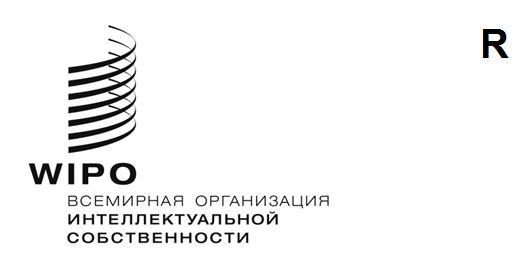 CDIP/31/7ОРИГИНАЛ: ИСПАНСКИЙДАТА: 3 октября 2023 годаКомитет по развитию и интеллектуальной собственности (КРИС)Тридцать первая сессияЖенева, 27 ноября – 1 декабря 2023 годаОТЧЕТ ОБ ОЦЕНКЕ ПРОЕКТА «АВТОРСКОЕ ПРАВО И РАСПРОСТРАНЕНИЕ КОНТЕНТА В ЦИФРОВОЙ СРЕДЕ»Документ подготовлен Викторией Санчес Эстебан, внешним экспертом по оценке, Мадрид	В приложении к настоящему документу содержится отчет о внешней независимой оценке проекта Повестки дня в области развития (ПДР) «Авторское право и распространение контента в цифровой среде», подготовленный Викторией Санчес Эстебан, внешним экспертом по оценке из Мадрида.	Комитету предлагается принять к сведению информацию, содержащуюся в приложении к настоящему документу.[Приложение следует.]ДОПОЛНЕНИЯ (ПРИЛАГАЮТСЯ ОТДЕЛЬНО)Дополнение 1. Структура итогов проектовДополнение 2. Матрица оценкиДополнение 3. Библиография и перечень источниковДополнение 4. Заинтересованные стороны и основные респондентыДополнение 5. Перечень сокращенийРезюмеЦелью оценки пилотного проекта «Авторское право и распространение контента в цифровой среде» является извлечение выводов, применимых к деятельности Всемирной организации интеллектуальной собственности (ВОИС) в этой области, которые Комитет по развитию и интеллектуальной собственности (КРИС) сможет использовать в процессе принятия решений. Поскольку данная оценка является заключительной, еще одна ее цель состоит в обеспечении отчетности перед заинтересованными сторонами.В ходе оценки рассматривались все страны, принявшие участие в проекте (Аргентина, Бразилия, Коста-Рика, Эквадор, Перу и Уругвай), и все мероприятия, реализованные с января 2019 года по июль 2023 года. Формат оценки подразумевает ответы на девять вопросов для оценки, соответствующих всем аспектам проекта (разработка, реализация и итоги, в последнем случае – с точки зрения действенности и возможности их сохранения в долгосрочной перспективе (устойчивости)). При оценке применялся подход, основанный на широком участии, чтобы стимулировать активное вовлечение заинтересованных сторон, в том числе проектной группы, руководства ВОИС, государственных служащих (как на местах, так и в представительствах при ВОИС), частного сектора и специалистов отрасли. Было использовано две методики: анализ документов и полуструктурированные собеседования, которые проводились онлайн с людьми, участвовавшими в реализации проекта и управлении им, разработке мероприятий для него и отслеживании хода его выполнения. Всего было проведено 13 собеседований с 17 людьми.Во-первых, оценка показала, что проект был разработан на удовлетворительном уровне. В первоначальном проектном документе содержалось достаточно актуальной информации для выполнения проекта и оценки его итогов.Составляющие части проекта были внутренне непротиворечивы, благодаря чему из описания желаемых итогов, предварительных результатов и мероприятий легко было понять его цели и пути их достижения. С внешней стороны проект соответствовал рекомендациям Повестки дня в области развития, особенно в отношении технической помощи и создания потенциала (кластер А). В проекте также учитываются вопросы гендерного равенства в аудиовизуальном секторе в цифровой среде. Основным инструментом мониторинга проекта являются отчеты о ходе реализации, ежегодно составляемые и представляемые на КРИС. Эти краткие и емкие отчеты, доступные общественности, содержат ссылки на ресурсы с более подробной информацией. Такие ссылки были сочтены полезными и подходящими для донесения интересной информации до основных заинтересованных сторон, в том числе государств-членов. Эти ссылки были особенно важны тем, что на их основе Комитет принимал решения в условиях непредвиденных обстоятельств, мешающих реализации проекта. Однако показатели, изначально установленные в проектной документации, нуждаются в улучшении. Показатели предварительных результатов касаются только проведения выполненных исследований и семинаров, что не добавляет актуальной информации. Показатели итогов недостаточно подробны и не в полной мере отражают, что можно считать достижением желаемых итогов.Помощь в реализации данного проекта оказывали различные подразделения Секретариата ВОИС. Отдел развития авторского права, отвечавший за этот проект, и другие подразделения, тоже над ним работавшие (Департамент экономической информации и анализа данных, Центр ВОИС по арбитражу и посредничеству, Отдел поддержки МСП и предпринимательства), остались довольны сотрудничеством. Все эти подразделения считают свое участие полезным опытом и отмечают, что доступ к экспертным мнениям, предоставленный в рамках проекта, помог им улучшить его реализацию и избежать возможных ошибок. Нестыковки в графиках, вызванные ограниченностью времени и ресурсов, разрешались за счет позитивных и продуктивных коммуникаций и тщательного планирования. Благодаря этому вовлеченные в проект подразделения удавалось своевременно информировать о том, что им требовалось сделать.Работа с рисками, выявленными в первоначальном проектном документе, велась на первой стадии реализации. Принятые меры оказались особенно полезны для минимизации последствий этих рисков. В частности, был налажен процесс неофициальных консультаций с правительствами стран-бенефициаров и другими заинтересованными сторонами, чтобы заручиться их содействием в получении информации о соответствующих государствах. Невозможно было предвидеть пандемию COVID-19, которая, безусловно, отрицательно повлияла на реализацию проекта. Однако немедленно проведенный анализ и утверждение КРИС предложенных изменений позволили гибко адаптироваться к обстоятельствам, меняющимся из-за пандемии. В частности, были отложены очные заседания и мероприятия по распространению информации. Было принято решение не проводить их онлайн, поскольку это не способствовало бы достижению желаемых итогов, в частности созданию сетей, налаживанию контактов с представителями аудиовизуального сектора и донесению информации до тех, кто не столь активно пользуется цифровыми технологиями и интернетом. В конечном итоге заседания и семинары были проведены в гибридном формате: у участников был выбор, посетить их лично или подключиться к трансляции удаленно, что позволило охватить более широкую аудиторию. Эти решения способствовали достижению желаемых итогов проекта. Пандемия сильно ускорила уже явно намечавшуюся тенденцию потребления цифрового аудиовизуального контента на платформах, поэтому обсуждение авторского права в цифровой среде стало интенсивнее и шире. Учитывая, что работа по этой теме уже выполнялась в рамках данного проекта, необходимости адаптировать ее к новой ситуации не было. В этом смысле можно считать, что проект опередил свое время.В целом действенность и полезность предварительных результатов проекта можно считать отличной с точки зрения как охвата, так и качества. Были выявлены общие и конкретные потребности, а также заложен прочный фундамент для последующей работы. Проект дал стимул к развитию странам, не обладающим сильно развитой аудиовизуальной отраслью, а государства, дальше продвинувшиеся на этом пути, получили возможность лучше понять свою нормативно-правовую базу в контексте норм других стран. Стало очевидно, что независимо от разницы в размере соответствующего аудиовизуального рынка в цифровой среде странам необходимо осознать общие интересы и конкретные области возможного сотрудничества. С другой стороны, в тематических исследованиях и анализе не рассматривались наилучшие способы удовлетворения выявленных потребностей с той же точностью и глубиной. Данный вопрос поднимался на субрегиональных семинарах и на заключительном региональном семинаре, где были представлены предварительные результаты проекта, собрались представители учреждений, действующих в сфере авторского права и аудиовизуальном секторе, а отраслевые специалисты приняли участие в обсуждениях. Респонденты подчеркнули, что последний аспект оказался особенно полезен.Респонденты согласились, что проект способствовал повышению осведомленности о роли авторского права и смежных прав в распространении контента и улучшении понимания существующего положения дел в области лицензирования в цифровой среде. Осознание роли, которую эти права играют в распространении цифрового контента онлайн, помогает небольшим производителям контента лучше понять важность подписываемых ими договоров. Более крупным производителям могут быть интереснее другие вопросы, например воздействие искусственного интеллекта (ИИ). Сейчас правительства стран-бенефициаров имеют более четкое представление о ситуации, стоящих перед ними трудностях и способах их преодоления. Ключевую роль в повышении осведомленности сыграли субрегиональные и региональные семинары и заседания. Это особенно актуально для регионального заседания, в котором приняли участие представители 19 латиноамериканских стран и широкий спектр других заинтересованных сторон. Тот факт, что материалы по проекту составлялись на испанском, а семинары тоже проводились на этом языке, облегчил доступ к ним для латиноамериканской аудитории, что способствовало достижению желаемых итогов проекта.Некоторые респонденты отметили, что заниматься распространением информации следовало интенсивнее, чтобы потом можно было работать дальше на основе полученных результатов. Однако ВОИС достаточно активно вела информационно-просветительскую работу по предварительным результатам проекта: Что касается возможности сохранения достигнутых итогов проекта в более долгосрочной перспективе (устойчивости), по мнению большинства респондентов, ВОИС следует продолжать работу в этой области по ряду причин:Респонденты также дали рекомендации о подходах к данной работе в будущем, особенно подчеркнув, что ВОИС необходимо и впредь организовывать заседания и семинары более практического характера с акцентом на инструментах укрепления потенциала для конкретных участников рынка. Большинство респондентов отметили, что было бы особенно полезно адаптировать семинары к потребностям творческих деятелей, преимущественно сценаристов и создателей контента (в первую очередь из микро- и малых предприятий).Чтобы не утратить полученные сведения и расширить их воздействие, в соответствующих странах нужны партнеры, способные тиражировать выполненную работу, опираясь на изначальный вклад Организации, с целью распространения знаний путем обучения. Такими партнерами национального уровня могут быть правительства или отраслевые союзы. Некоторые страны осознали необходимость локальных партнерских отношений, способствующих широкой реализации конкретных стратегий с этой целью. В целом можно сделать следующие основные заключения:Рассматриваемый проект отличается четкой внутренней логикой и структурой, понятной из проектного документа, и внутренне непротиворечив. Также было обеспечено отсутствие внешних противоречий с наиболее актуальными рекомендациями Повестки дня в области развития. Заинтересованные стороны отметили, что использованные инструменты были полезны и предоставляли им необходимую информацию о реализации проекта. Респонденты выразили удовлетворенность по поводу соответствия срокам.Изначально установленные показатели проекта нуждаются в улучшении; можно было предоставлять более полную информацию, более полезную для процесса принятия решений.Респонденты высоко оценили продуктивный характер сотрудничества с другими департаментами ВОИС, которое обеспечило относительно бесперебойную реализацию. Нестыковки в графиках разрешались за счет тщательного планирования, благодаря чему удавалось точно предвидеть потребность в сотрудничестве с другими подразделениями. С самого начала прикладывались огромные усилия по выработке стратегий снижения рисков, вызванных недостатком информации. Эти усилия облегчили достижение предварительных результатов, хотя информацию по некоторым темам приходилось искать специально. Проект был успешно адаптирован к обстоятельствам, изменившимся вследствие пандемии COVID-19. В каком-то смысле этот проект опередил свое время, и его не пришлось адаптировать к новым тенденциям, поскольку он и так был задуман в качестве ответа на них. Можно сказать, что проект был действенным; респонденты единодушно заявили, что проект дал качественные предварительные результаты с серьезными перспективами, благодаря чему удалось точно определить потребности стран и заложить прочный фундамент для дальнейшей работы. Страны-участницы осознали необходимость выявления общих интересов и начали определять конкретные области, в которых они могут совместно работать над решением общих проблем и преодолением общих трудностей, какими бы разными ни были их рынки. Страны также признают, что предварительные результаты не в полной мере указывают, какими способами можно удовлетворить выявленные потребности, и в этом направлении необходима дальнейшая работа. Респонденты отметили полезность субрегиональных семинаров и особенно заключительного семинара, которые дали возможность донести до общественности полученные предварительные результаты, начать высокоуровневые обсуждения, собрать государственных служащих каждой страны и вовлечь в этот диалог творческих деятелей, обычно не посещающих подобные площадки. Все опрошенные согласны, что проект способствовал достижению двух желаемых итогов: повышению осведомленности о роли авторского права и смежных прав в распространении контента и улучшению понимания существующего положения дел в области лицензирования в цифровой среде. Тем не менее, прогресс является неравномерным, и не все заинтересованные стороны, принявшие участие в проекте, получили от него одинаковую пользу. Несмотря на значительные усилия ВОИС по распространению информации о предварительных результатах проекта, заинтересованные стороны считают, что коммуникации необходимо улучшить, чтобы воздействие было максимальным.Чтобы мероприятия, предварительные результаты и итоги сохранились надолго, ВОИС следует продолжать работу в этой области в более практическом ключе. Респонденты выразили заинтересованность в проведении дальнейших заседаний и семинаров с целью решения вопросов, поднятых в проведенных исследованиях. Среди новых, более конкретных мероприятий, ориентированных на практику, должны быть учебные занятия для творческих деятелей. Впоследствии эти занятия можно тиражировать для представителей государственного или частного сектора, желающих стать настоящими партнерами этой инициативы. На основе вышеперечисленных заключений были сделаны следующие рекомендации. Они составлены с целью обратить внимание на некоторые области, нуждающиеся в улучшении, и обеспечить сохранение достигнутых результатов на более долгий срок.Рекомендация 1. ВОИС следует обеспечить более широкое распространение информации о результатах и предварительных результатах проекта, что также может сделать их полезнее. Помимо уже проведенной работы, которая сама по себе является удовлетворительной, можно усилить и усовершенствовать распространение материалов на веб-сайте, поскольку сейчас найти на нем предварительные результаты непросто. Более интенсивное пассивное распространение дает предварительным результатам «собственную жизнь», позволяя донести их не только до изначальной целевой аудитории. Были получены конкретные рекомендации о необходимости сделать информацию доступнее и привлекательнее (в качестве главного примера упоминается экономическое исследование) и представить ее более творческим способом. Некоторые респонденты предложили выделить на веб-сайте ВОИС отдельное пространство для аудиовизуальной отрасли, чтобы соответствующие материалы легче было найти.Рекомендация 2. Данный проект – лишь первый шаг на пути, который требует непрерывной деятельности. В частности, респонденты проявили заинтересованность в дальнейшем совершенствовании материалов по проекту, которые следует поддерживать в актуальном состоянии, чтобы они отражали происходящие в этой области стремительные изменения. Актуализация материалов требует финансирования, поэтому необходимо рассмотреть альтернативные способы покрыть эти затраты. В любом случае на материалы явно существует большой спрос.Рекомендация 3. Респонденты в целом согласны, что ВОИС следует продолжить эту работу и заниматься этой темой в более практическом, прикладном ключе. Обычно после завершения проекта Повестки дня ВОИС в области развития, достигшего, как в этом случае, положительных результатов, он по запросу КРИС встраивается в обычную деятельность Организации. Однако в данном случае рекомендуется разработать второй этап, сосредоточившись на выполнении запросов респондентов о более практическом подходе. Это позволит обеспечить долгосрочное воздействие и уделить больше внимания потребностям компаний небольшого размера.Еще одной задачей должна стать разработка стратегии поиска партнеров в странах-участницах, чтобы продолжить работу по распространению информации и укреплению потенциала, когда ВОИС составит практические материалы (руководства и другие обучающие материалы) на основании предварительных результатов проекта и проверит их с участием небольших производителей контента. В будущем у всех государств-членов должна быть возможность воспользоваться этими материалами, когда результаты и предварительные результаты проекта будут готовы к интеграции в повседневную деятельность Организации.ВведениеКонтекстКак указано в документе по пилотному проекту «Авторское право и распространение контента в цифровой среде», правительства стран реализуют различные инициативы для популяризации аудиовизуального контента местного производства, уделяя внимание в первую очередь первому этапу его создания – финансированию, но не учитывая распространение контента, тоже играющее ключевую роль в расширении возможностей его производства.Цифровые платформы, предлагающие аудиовизуальные услуги, представляют собой альтернативный способ распространения местного контента, к которому у публики ранее не было доступа. Местные вещательные организации также предлагают контент на цифровых каналах. Все это привело к огромному увеличению объема контента, доступного публике в цифровом формате. За последние годы в Латинской Америке значительно выросла популярность цифровых способов распространения аудиовизуального контента. Доступность цифровых платформ для потребителей и их использование выросли в разы. Эту тенденцию дополнительно усилила пандемия COVID-19.Эти факторы создают возможности для производства местного контента. Данный процесс уже начался: крупнейшие сервисы потокового вещания финансируют производство латиноамериканского контента. На этих новых каналах распространения творческие деятели и владельцы прав тоже получают вознаграждение за счет авторского права и смежных прав. В связи с этим необходимость в защите этих людей еще выше, чем на традиционных рынках. Предмет оценки: пилотный проект «Авторское право и распространение контента в цифровой среде»Проект был предложен Бразилией и согласован на двадцать второй сессии Комитета по развитию и интеллектуальной собственности (КРИС) в ноябре 2018 года. В проекте приняли участие Аргентина, Бразилия, Коста-Рика, Эквадор, Перу и Уругвай. Конечными бенефициарами, то есть людьми, которым будут полезны итоги проекта, являются директивные органы в этой области, создатели контента, продюсеры и платформы цифрового распространения контента.Реализация проекта происходила с января 2019 года по июль 2023 года.В проектном документе было поставлено три цели:Получить четкую информацию о национальных режимах авторского права и смежных прав, применимых к аудиовизуальному контенту, используемому по лицензии и распространяемому в цифровой среде в странах-участницах.Повысить осведомленность местных авторов произведений, правообладателей и других заинтересованных сторон относительно действующих национальных правил, чтобы улучшить их понимание отрасли.Оценить существующие проблемы, связанные с авторским правом и смежными правами на рынке цифрового аудиовизуального контента в участвующих странах, и привлечь к этим проблемам внимание местных заинтересованных сторон, в том числе творческих деятелей, создателей контента, цифровых платформ и профильных директивных органов, которые могут способствовать развитию местного рынка цифровой продукции и более активному использованию локального аудиовизуального контента. Для достижения этих целей было сформулировано два итога, которые сделали возможным достижение 19 предварительных результатов за счет реализации семи мероприятий. Структура желаемых итогов проекта, в том числе показатели, установленные для отслеживания реализации мероприятий, приведены в дополнении 1.В ходе оценки на основании комментариев от лиц, управлявших проектом, была воссоздана исходная теория изменений. Ее окончательная версия приведена на рисунке ниже.Рисунок 1 – Воссоздание исходной теории изменений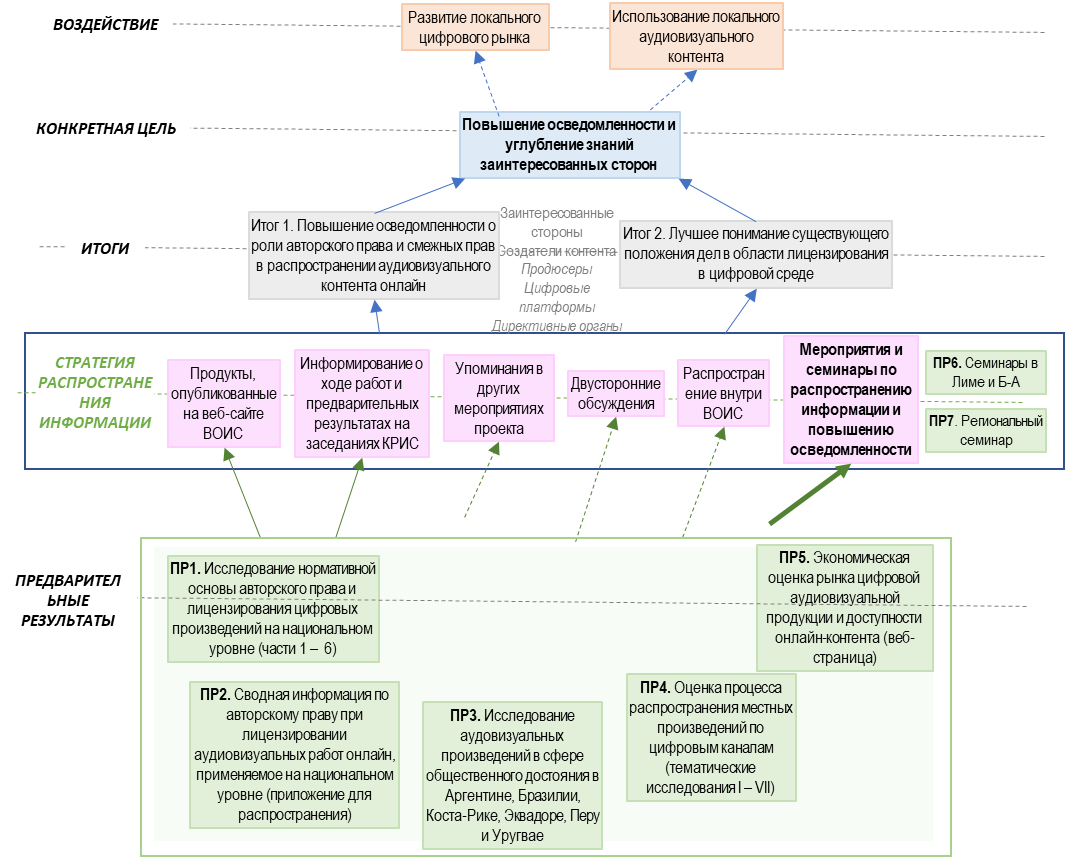 Как можно заметить, отправной точкой проекта было определение нормативной основы авторского права и смежных прав в странах-бенефициарах и определение предварительных результатов, способствующих лучшему пониманию местных рынков в этих странах. Когда предварительные результаты были получены, была проведена масштабная кампания по их распространению, в том числе путем двустороннего обмена информацией, проведения семинаров и прочих мероприятий и представления КРИС отчетов о ходе реализации, что позволило делегатам постоянных представительств при ВОИС передавать эти сведения директивным органам в своих странах.Задачей было улучшение понимания существующего положения дел в области лицензирования в цифровой среде и роли авторского права и смежных прав в распространении цифрового контента, а общей целью – повышение осведомленности заинтересованных сторон. Методология Цель и сфера охвата оценки У оценки было две цели: Извлечь уроки, применимые к деятельности ВОИС в данной области, уделив первоочередное внимание разработке и реализации проекта, а также управлению им и полученным предварительным результатам, которые показывали, в какой степени были достигнуты поставленные цели. Таким образом, проведенная оценка была многосторонней, поскольку учитывала все аспекты проекта; иОпираясь на доказательства, сделать выводы, на которые КРИС сможет опираться в процессе принятия решений. Как обычно, еще одной целью заключительной оценки является отчетность перед заинтересованными сторонами, которой способствует вовлечение всех заинтересованных сторон проекта: проектной группы, высокоуровневых должностных лиц из Организации и государств-членов, национальных ведомств авторского права и ИС и других потенциальных заинтересованных сторон, например представителей частного сектора.С географической точки зрения оценка касается в первую очередь стран, принявших решение об участии в данном проекте. Однако это не означает, что некоторые из его результатов нельзя применить в других географических областях. С точки зрения охваченного периода учитывались все мероприятия, реализованные в течение срока проекта (с января 2019 года по июль 2023 года). Что касается предметного охвата, при оценке достижения целей проекта рассматривались ответы на девять вопросов, приведенных в техническом задании, которые можно сгруппировать по аспектам и критериям. В частности, один вопрос касается разработки проекта, четыре – его реализации, а оставшиеся четыре – его итогов с точки зрения действенности (три вопроса) и устойчивости в течение времени (один вопрос). Вопросы приведены в дополнении 2.Методология и ограниченияПри оценке применялся подход, основанный на широком участии, чтобы стимулировать активное вовлечение заинтересованных сторон. Вопросы для оценки можно разделить на легче поддающиеся анализу показатели. Итоговая матрица оценки приведена в дополнении 2, где также перечислены источники данных и методы сбора информации по показателям. В ходе оценки использовались две методики. Во-первых, проводился анализ документов – как документации общего характера, так и материалов, созданные в ходе самого проекта. В дополнении 3 приведен перечень рассмотренных источников.Еще одним важным источником информации стали вовлеченные в проект люди, которые занимались его реализацией и управлением им, разрабатывали мероприятия или отслеживали ход проекта. Был составлен перечень лиц, больше всего вовлеченных в проект, с которыми предстояло провести собеседования. Отправной точкой стали предложенные ВОИС кандидаты, после чего эксперты по оценки дополнили этого перечень другими людьми. Изначально для собеседований было отобрано 19 человек, среди которых были государственные служащие (на местах и в представительствах при ВОИС), представители частного сектора, отраслевые специалисты, проектная группа ВОИС и другие сотрудники Организации, участвовавшие в проекте в том или ином качестве. Не все ответили на просьбу о собеседовании, а одно собеседование было проведено в группе. В конечном итоге было проведено 13 собеседований с 17 респондентами. Собеседования были индивидуальными за исключением одного случая, когда, по предложению человека, к которому эксперт обратился изначально, в беседе приняли участие еще пять человек, чтобы получить более широкое представление о проекте и его итогах. Возможность групповых собеседований уже рассматривалась ранее при составлении методологии. Десять респондентов не связаны с ВОИС (в основном они являются представителями профильных национальных учреждений и частного сектора). Оставшиеся семь человек имеют непосредственное отношение к ВОИС (являются государственными служащими в представительствах при Организации, членами проектной группы и иными лицами, участвовавшими в реализации проекта).Собеседования были полуструктурированными. Некоторые вопросы задавались всем респондентам, а другие были более конкретными и зависели от характеристик собеседников. Все собеседования проводились онлайн. В дополнении 4 приведен перечень респондентов с указанием их должностей.Таким путем экспертам по оценке удалось сравнить и сопоставить полученную информацию. В связи с этим заключения опираются на доказательства, заслуживают доверия и являются легитимными; они закладывают прочный фундамент для извлечения выводов и составления актуальных, выполнимых и полезных рекомендаций. Несмотря на то, что оценка проводилась летом, большинство лиц, получивших запрос на собеседование, ответили на него. Соответственно, риск того, что сбор достаточного количества актуальной информации может представлять затруднения, не реализовался и не стал ограничением на анализ. Несомненно, важнейшим фактором, обеспечившим согласие респондентов, стало первоначальное обращение к ним ВОИС.Основные выводыРазработка проектаВопрос для оценки 1. Насколько первоначальный проектный документ был подходящим в качестве руководства по реализации проекта и оценке его итогов?Проект был разработан в соответствии с представленным Бразилией предложением, обсуждался на КРИС и был одобрен странами, участвовавшими в нем. ВОИС сделала некоторые комментарии, однако разработка была отдана на откуп предложившей проект стране.Учитывая, что проект был сравнительно несложным, а его целью являлось создание основ для укрепления потенциала заинтересованных сторон в участвующих странах, разработка проекта была сочтена подходящей и действенной для предоставления релевантной и достаточной информации для его реализации и оценки его итогов на основании ясного понимания контекста, в котором планировалась разработка проекта. У проекта была четкая структура, благодаря чему из описания желаемых итогов, предварительных результатов и мероприятий легко было понять его цели и пути их достижения. Это стало результатом внутренней непротиворечивости составляющих частей проекта.Проект также соответствует внешним рекомендациям упомянутой в нем Повестки дня в области развития (в частности рекомендациям 1, 3, 4, 10, 11, 16, 25 и 35), особенно тем, которые касаются технической помощи и создания потенциала (кластер А), и конкретно рекомендации 4, поскольку данный проект стремится учесть потребности микро-, малых и средних предприятий в развивающихся странах с небольшим объемом промышленного производства, в том числе молодых предпринимателей. В проекте учитываются вопросы гендерного равенства в аудиовизуальном секторе в цифровой среде. Реализация проектаВопрос для оценки 2. Насколько полезными и подходящими были инструменты для мониторинга, самооценки и отчетности по проекту; дали ли они проектной группе и ключевым заинтересованным сторонам актуальную информацию для принятия решений?Основным инструментом мониторинга в течение проекта являются отчеты о ходе его реализации, которые составлялись и представлялись ежегодно. Эти доступные общественности отчеты отличаются краткостью и емкостью и содержат ссылки на более подробную информацию на случай, если она будет сочтена необходимой.Респонденты назвали инструменты мониторинга проекта полезными и подходящими для донесения релевантной информации до основных заинтересованных сторон, особенно в государствах – членах КРИС. Этой же точки зрения придерживается проектная группа и респонденты, посещавшие ее заседания. В частности, было отмечено, что отчеты о ходе реализации проекта оказывались особенно важны, когда возникали непредвиденные обстоятельства, мешающие реализации проекта, что помогало КРИС в принятии решений. Однако показатели, изначально установленные в проектном документе, нуждаются в улучшении, особенно показатели итогов. При таком содержании пилотного проекта в показателях предварительных результатов отражено только проведение исследований и семинаров, хотя ничего из этого не дает полезной информации о наличии самого предварительного результата. Собственно говоря, семинары на самом деле являются показателями мероприятий, а не предварительных результатов. Первый показатель итогов касается публикации материалов на веб-сайте ВОИС, что делает возможным получение установленных итогов (см. теорию изменений), но не указывает, были ли они получены. Второй показатель заключается в том, что 60 процентов участников, посетивших заключительный региональный семинар, должны назвать полезной предоставленную на нем информацию. Данный индикатор был сочтен подходящим, хотя можно было дополнить его оценкой полезности информации, чтобы получить более полные сведения. Сходным образом, после заключительного семинара был установлен один показатель, хотя до этого проводились другие субрегиональные семинары. Вопрос для оценки 3. В какой степени другие подразделения Секретариата ВОИС вносили вклад в проект и обеспечивали его эффективную и действенную реализацию?Сотрудничество между различными функциональными подразделениями является распространенной практикой во всех крупных организациях. По словам опрошенных респондентов, они удовлетворены тем, как отвечавшее за проект подразделение (Отдел авторского права) и другие подразделения (Департамент экономической информации и анализа данных, Центр ВОИС по арбитражу и посредничеству, Департамент ИС для новаторов и Отдел поддержки МСП и предпринимательства) работали совместно на протяжении всего проекта. Все стороны отметили, что участие принесло им много пользы, а доступ к мнениям экспертов из разных подразделений позволил улучшить реализацию проекта и избежать возможных ошибок, вызванных отсутствием опыта в той или иной теме. Учитывая ограниченность времени и ресурсов, работа с другими подразделениями может приводить к нестыковкам графиков, тем самым задерживая реализацию. Однако респонденты отметили, что общение неизменно проходило в позитивном и продуктивном ключе, а подобные трудности преодолевались путем тщательного планирования. За счет этого вовлеченные в проект подразделения могли заблаговременно получать информацию о том, что от них требуется (кто что должен сделать и к какому сроку). Вопрос для оценки 4. В какой степени риски, выявленные в первоначальном проектном документе, реализовались или были снижены?Риски, выявленные в первоначальном проектном документе, были связаны с недостаточностью информации о лицензированнии цифрового контента онлайн и положением дел в той или иной выбранной стране (что могло помешать реализации проекта) из-за размера рынка или отсутствия доступных данных и источников о контенте на цифровых платформах. Руководитель проекта изначально посвятил время реализации выработанных стратегий снижения рисков, направленных преимущественно на выстраивание отношений сотрудничества с заинтересованными сторонами из участвующих стран.В отчете о ходе реализации от сентября 2019 года говорилось о налаженном процессе неофициальных консультаций с правительствами стран-бенефициаров и другими заинтересованными сторонами, что позволяло обращаться к ним за помощью в получении информации об этих государствах. Анализ предварительной информации позволил в точности определить содержание каждой из подробных тем и подтем, которым планировалось посвятить тематические исследования. Эта деятельность по снижению рисков оказалась полезной, но с некоторыми предварительными результатами возникли отдельные трудности, из-за чего пришлось пользоваться данными из разных источников, а не только общественно доступными (например, принимать предоставленные данные и покупать данные).Невозможно было предвидеть пандемию COVID-19, безусловно, отрицательно повлиявшую на реализацию данного проекта, как и на все остальные сферы жизни. Вопрос для оценки 5. Удалось ли учесть возникающие тенденции, технологии и другие внешние факторы в ходе реализации проекта? Проект удалось адаптировать к меняющимся обстоятельствам, возникшим из-за пандемии. Было проведено оперативное обсуждение возможных вариантов, предложенных КРИС (органу, ответственному за согласование изменений). В результате было решено отложить очные заседания и мероприятия по распространению информации. От идеи об их проведении в виртуальном режиме отказались по трем основным причинам:Это затруднило было налаживание деловых связей и установление контактов (что должно было стать одним из основных итогов мероприятий). Сектор производства аудиовизуального контента переживал глубокий кризис из-за пандемии, в связи с чем было бы затруднительно привлечь внимание его представителей, которые вряд ли стали бы участвовать в мероприятиях КРИС. Информацию хотелось донести до людей из разных слоев общества, у которых могло не быть полноценного доступа к цифровым технологиям.В связи с этим было решено отложить мероприятия и слегка продлить сроки проекта, который в итоге длился с января 2019 года по июль 2023 года. Тем не менее, заседания и семинары были проведены в гибридном формате, то есть все эти мероприятия проходили очно, но участники могли подключиться к трансляции удаленно, что позволило охватить более широкую аудиторию. Эти решения способствовали достижению ожидаемых итогов проекта. Пандемия также повлияла на тенденции. Так, введенные по всему миру локдауны резко ускорили уже очевидный, хоть и постепенный переход к потреблению цифрового аудиовизуального контента на платформах. Учитывая, что работа по этой теме с целью удовлетворения растущего спроса уже выполнялась в рамках данного проекта, необходимости адаптировать ее к новой ситуации не было. Обсуждение вопросов авторского права в цифровой среде уже активно велось в ряде учреждений и в соответствующих секторах, когда предложение о проекте было представлено КРИС в 2018 году, однако в 2020 году, когда реализация проекта шла полным ходом, эти темы стали обсуждать еще интенсивнее и шире. В этом смысле проект можно считать опередившим свое время. Действенность ИТОГОВ ПРОЕКТАВопрос для оценки 6. Насколько действенными и полезными были предварительные результаты, полученные в ходе проекта?В целом предварительные результаты, разработанные экспертами, можно считать отличными с точки зрения как охвата, так и качества. Проведенные исследования заложили прочный фундамент для дальнейшей работы. Сейчас доступно комплексное описание нормативной базы в области авторского права в цифровой среде стран-участниц и информация, которая станет особенно полезным активом для последующей работы. За счет этого удалось конкретизировать потребности, такие как гармонизация нормативно-правовой базы, с учетом того, что разные страны действуют на глобальном, а значит однородном рынке. Также был установлен конкретный иной статус женщин в этой отрасли в текущих условиях, что стало возможным благодаря тематическому анализу данной темы. Наконец, особую важность имеет экономическое исследование, поскольку информации по этой теме было мало.Страны-участницы также высоко оценили тематические исследования и анализ. Проект «разбудил аппетит» к этой теме в странах, где отсутствует высокоразвитая аудиовизуальная отрасль, и помог им познакомиться с достижениями в других местах. Кроме того, более развитые государства получили возможность узнать о том, что происходит в других латиноамериканских странах, и за счет этого контекста получить более глубокие знания о собственной нормативно-правовой базе.Исследования также показали, что несмотря на разницу в размере соответствующих аудиовизуальных рынков в цифровой среде, структуры во всех странах отличаются определенной хрупкостью; государства могут сотрудничать, если признают наличие общих интересов и объединятся. Необходимость совместных действий подчеркнули и некоторые опрошенные специалисты.В связи с этим можно говорить о единодушном согласии при оценке предварительных результатов, которые можно считать отличными с точки зрения знакомства с положением дел в данной области в других странах и диагностики собственных потребностей. Довольно многие респонденты согласны, что в полученных предварительных результатах не в полной мере проговаривается, какими средствами можно удовлетворить выявленные потребности. Этот вопрос поднимался на субрегиональных семинарах и заключительном региональном семинаре, за счет чего удалось добиться следующих результатов: Презентация и популяризация предварительных результатов, зачастую самими авторами, разработавшими эти материалы. Это помогло повысить осведомленность о существовании материалов и возможности их дальнейшего использования и вызвало заинтересованность в их публикации.Возможность собрать представителей национальных ведомств авторского права и других институциональных лидеров из профильных областей, таких как аудиовизуальный сектор и индустрия культуры. Иными словами, семинары явно сыграли большую роль в налаживании связей между профильными институциональными участниками рынка в каждой стране. Так, между директивными органами в области авторского права и аудиовизуального сектора существуют огромные различия, а систематические взаимоотношения между ними редки. Заключительный семинар позволил сопоставить взгляды обеих сторон, чтобы получить четкое представление о том, как использование ИС может способствовать развитию аудиовизуальной отрасли.Наконец, эти совещания позволили наладить контакты между представителями учреждений и производителями контента из разных стран, что стимулировало координацию и сотрудничество.Респонденты отметили важность мероприятий, посвященных этому рынку, на которых собираются специалисты отрасли (зачастую весьма далекие от таких обсуждений). Это подчеркнули как представители учреждений, так и специалисты, осознавшие важность данных вопросов для своей повседневной деятельности, особенно в грядущие годы. Вопрос для оценки 7. Насколько действенным был проект с точки зрения повышения осведомленности о роли авторского права и смежных прав в распространеннии аудиовизуального контента онлайн? Вопрос для оценки 8. Насколько действенным был проект с точки зрения улучшения понимания существующего положения дел в области лицензирования в цифровой среде? Было принято решение задавать эти два вопроса вместе, поскольку из-за особенностей реализации проекта было трудно четко провести границу между двумя соответствующими итогами. Респонденты единодушно согласились, что проект способствовал повышению осведомленности о роли авторского права и смежных прав в распространении контента и улучшении понимания существующего положения дел в области лицензирования в цифровой среде; эти два итога проекта были определены изначально. Повышение осведомленности о существующем положении дел также облегчило дальнейшее принятие мер, поскольку одновременно с оценкой потребностей была установлена отправная точка для последующей работы. Осознание роли, которую авторское право и смежные права играют в распространении цифрового контента онлайн, позволяет небольшим производителям контента лучше понять важность характеристик и содержания подписываемых ими контрактов, тогда как более крупные продюсеры рассматривают другие вопросы, например воздействие ИИ. Сейчас правительства стран-бенефициаров имеют более четкое представление о ситуации, стоящих перед ними трудностях и способах их преодоления. Естественно, не все участники проекта после его окончания в равной степени повысили свою осведомленность и улучшили понимание; это зависело от конкретных заинтересованных сторон и способов реализации. Люди, напрямую вовлеченные в реализацию проекта на национальном уровне, вероятно, достигли наибольшего прогресса, поскольку работали непосредственно на местах. Участники мероприятий по оказанию технической помощи, семинаров и заседаний тоже узнали многое, но в меньшей степени. Наконец, те, кто знал только об одном из предварительных результатов и пользовался только им, смогли что-то улучшить в этой конкретной области, но не в остальных. Было отмечено, что фактором, способствовавшим достижению желаемых итогов проекта, было составление материалов по проекту на испанском языке – самом популярном в Латинской Америке. На этом же языке проводились и семинары, что сделало их доступнее для целевой аудитории.Ключевую роль в повышении осведомленности сыграли субрегиональные и региональные семинары и заседания. Это особенно актуально для регионального заседания, в котором приняли участие представители 19 латиноамериканских стран и широкий спектр других заинтересованных сторон. Некоторые респонденты заявили, что было бы полезно получить больше информации о характере подписываемых контрактов, однако признали дополнительное препятствие: поскольку эти документы конфиденциальны, они не содержат фактической информации. Отметив, что проект помог им повысить осведомленность о роли авторского права в распространении контента и улучшить понимание существующего положения дел в области лицензирования в цифровой среде, респонденты выразили мнение о том, что следовало более активно распространять информацию, особенно предварительные результаты, чтобы опираться на итоги проекта в дальнейшей работе. Максимальное распространение информации об этих предварительных результатах требует времени и сил. ВОИС предприняла огромные усилия по распространению информации. Среди прочего были реализованы следующие мероприятия:Устойчивость результатов проекта Вопрос для оценки 9. Насколько вероятно, что впоследствии будет проводиться дальнейшая работа по использованию авторского права и смежных прав в распространении аудиовизуального контента онлайн? Респонденты пришли к консенсусу о том, что ВОИС следует продолжать работу в этой области по многим причинам. Основные из них вкратце приведены ниже:Помимо этих причин продолжать работу ВОИС в данной области, респонденты озвучили ряд практических рекомендаций относительно наилучшего способа это сделать. Чаще всего повторялась рекомендация о необходимости продолжить организацию заседаний и семинаров более практического характера с акцентом на инструментах укрепления потенциала для конкретных участников. Некоторые респонденты отметили, что целевой аудиторией таких практических семинаров могут быть самые разные заинтересованные стороны, в том числе общественность. Тем не менее, с точки зрения сохранения результатов необходимы мероприятия, посвященные конкретной теме. Большинство респондентов отметили, что было бы особенно полезно адаптировать семинары к потребностям творческих деятелей, преимущественно сценаристов и продюсеров (в первую очередь из микро- и малых предприятий).Эти заявления совпадают с мнением проектной группы, отметившей, что на практикумах и семинарах систематически возникал запрос на более практический подход. Большинство отвечавших согласны с необходимостью сосредоточиться на конкретных аспектах, аргументируя это следующим образом: «Если в конкретной стране обучение пройдет 30 или 40 производителей контента, я считаю, это будет прекрасный итог».Чтобы результаты такого обучения сохранились в долгосрочной перспективе и достигли не только тех, кто непосредственно посещал занятия, а доступ к этому ноу-хау легко было получить, необходимы партнеры в соответствующих странах, способные тиражировать проведенную работу, опираясь на изначальный вклад Организации, с целью распространять знания за счет обучения. Такими партнерами национального уровня могут быть правительства или отраслевые союзы. Более того, на собеседованиях, проведенных в рамках данной оценки, представители учреждений Аргентины отметили, что прошедший в Буэнос-Айресе семинар по проекту послужил стимулом для проведения семинаров на сходные или смежные темы с целью донести эту информацию до более широкой аудитории. Эти респонденты также сообщили, что пытаются подписать с другими участниками отрасли соглашения о выполнении аналогичной работы в других частях страны. Хотя в собранной информации это не отразилось, могут существовать и другие примеры последующего распространения информации.Словом, как минимум в некоторых участвующих странах была отмечена необходимость формирования партнерских отношений на местах, чтобы реализовывать конкретную стратегию для достижения этой цели. Заключения и рекомендацииЗаключенияРассматриваемый проект отличается четкой внутренней логикой и структурой, понятной из проектного документа, и внутренне непротиворечив. Также было обеспечено отсутствие внешних противоречий с наиболее актуальными рекомендациями Повестки дня в области развития. Заинтересованные стороны, занимавшиеся мониторингом проектов ВОИС наряду с данным проектом, отметили, что использованные инструменты были полезны и предоставляли им необходимую информацию о реализации проекта. Респонденты выразили удовлетворенность по поводу соответствия срокам.Изначально установленные показатели проекта нуждаются в улучшении; можно было предоставлять более полную информацию, более полезную для процесса принятия решений.Респонденты высоко оценили продуктивный характер сотрудничества с другими департаментами ВОИС, которое обеспечило относительно бесперебойную реализацию. Нестыковки в графиках разрешались за счет тщательного планирования, благодаря чему удавалось точно предвидеть потребность в сотрудничестве с другими подразделениями. С самого начала прикладывались огромные усилия по выработке стратегий снижения рисков, вызванных недостатком информации. Эти усилия облегчили достижение предварительных результатов, хотя информацию по некоторым темам приходилось искать специально. Проект был успешно адаптирован к обстоятельствам, изменившимся вследствие пандемии COVID-19. В каком-то смысле этот проект опередил свое время, и его не пришлось адаптировать к новым тенденциям, поскольку он и так был задуман в качестве ответа на них. Можно сказать, что проект был действенным; респонденты единодушно заявили, что проект дал качественные предварительные результаты с серьезными перспективами, благодаря чему удалось точно определить потребности стран и заложить прочный фундамент для дальнейшей работы. Страны-участницы осознали необходимость выявления своих общих интересов и начали определять конкретные области, в которых они могут совместно работать над решением общих проблем и преодолением общих трудностей, насколько бы разными ни были их рынки. Страны также признают, что предварительные результаты не в полной мере определяют, какими способами можно удовлетворить потребности, и в этом направлении необходима дальнейшая работа. Респонденты отметили полезность субрегиональных семинаров и особенно заключительного семинара, которые дали возможность донести до общественности полученные предварительные результаты, начать высокоуровневые обсуждения, собрать государственных служащих каждой страны и вовлечь в этот диалог творческих деятелей, обычно не посещающих подобные площадки. Все опрошенные согласны, что проект явно способствовал достижению двух ожидаемых результатов: повышению осведомленности о роли авторского права и смежных прав в распространении контента и улучшению понимания существующего положения дел в области лицензирования в цифровой среде. Тем не менее, прогресс является неравномерным, и не все заинтересованные стороны, принявшие участие в проекте, получили от него одинаковую пользу. Несмотря на это и на значительные усилия ВОИС по распространению информации о предварительных результатах проекта, заинтересованные стороны считают, что необходимо удвоить эти усилия, чтобы сделать итоги устойчивее.Чтобы мероприятия, предварительные результаты и итоги сохранились надолго, ВОИС следует продолжать работу в этой области, применяя более практический подход. Респонденты выразили заинтересованность в проведении дальнейших заседаний и семинаров и продолжении этой деятельности с целью решения вопросов, поднятых в проведенных исследованиях. Среди новых, более конкретных мероприятий, ориентированных на практику, должны быть учебные занятия для творческих деятелей. Впоследствии эти занятия можно тиражировать для представителей государственного или частного сектора, желающих стать настоящими партнерами этой инициативы. РекомендацииПеречисленные ниже рекомендации основаны на вышеперечисленных итогах оценки. Они составлены с целью обратить внимание на некоторые области, нуждающиеся в улучшении, и обеспечить сохранение достигнутых результатов на более долгий срок.Рекомендация 1. ВОИС следует обеспечить более широкое распространение информации о результатах и предварительных результатах проекта, что также потенциально может увеличить пользу от них. Помимо уже проведенной работы, которая сама по себе является приемлемой, можно усилить и усовершенствовать распространение материалов на веб-сайте, поскольку сейчас найти на нем предварительные результаты непросто. Более интенсивное пассивное распространение дает предварительным результатам «собственную жизнь», позволяя донести их не только до изначальной целевой аудитории. Были получены конкретные рекомендации о необходимости сделать информацию доступнее и привлекательнее (в качестве главного примера упоминается экономическое исследование) и представить ее более творческим способом. Некоторые респонденты предложили выделить на веб-сайте ВОИС отдельное пространство для аудиовизуальной отрасли, чтобы соответствующие материалы легче было найти.Рекомендация 2. Данный проект – лишь первый шаг на пути, который требует непрерывной деятельности. В частности, респонденты проявили заинтересованность в дальнейшем совершенствовании материалов по проекту, которые следует поддерживать в актуальном состоянии, чтобы они отражали происходящие в этой области стремительные изменения. Актуализация материалов требует финансирования, поэтому необходимо рассмотреть альтернативные способы покрыть эти затраты. В любом случае на материалы явно существует большой спрос.Рекомендация 3. Респонденты в целом согласны, что ВОИС следует продолжить работу и заниматься этой темой в более практическом, прикладном ключе. Обычно после завершения проекта Повестки дня ВОИС в области развития, достигшего, как в этом случае, положительных результатов, он по запросу КРИС встраивается в обычную деятельность Организации. Однако в данном случае рекомендуется разработать второй этап, сосредоточившись на выполнении запросов респондентов о более практическом подходе. Это позволит обеспечить долгосрочное воздействие и уделить больше внимания потребностям компаний небольшого размера.Еще одной задачей должна стать разработка стратегии поиска партнеров в странах-участницах, чтобы продолжить работу по распространению информации и укреплению потенциала, когда ВОИС составит практические материалы (руководства и другие обучающие материалы) на основании предварительных результатов проекта и проверит их с участием небольших производителей контента. В будущем у всех государств-членов должна быть возможность воспользоваться этими материалами, когда результаты и предварительные результаты проекта будут готовы к интеграции в повседневную деятельность Организации.[Дополнения прилагаются отдельно (на английском и испанском языках).]Публикация их на веб-сайте (первая стадия распространения) является пассивной стратегией, поскольку невозможно определить, кто и как пользуется этими предварительными результатами. Респонденты, впрочем, отметили, что контент непросто было найти, если не знать, где именно он находится. Более того, невозможно знать, где находится контент, если не знать о его существовании. В связи с этим использовались различные вспомогательные стратегии повышения осведомленности о контенте. Основным подходом было проведение мероприятий и семинаров. На последнем из них присутствовали государственные служащие стран, не принимавших участия в проекте, которые за счет этого имели возможность ознакомиться с созданными материалами, получить доступ к ним и принять участие в обсуждении. Представление отчетов о ходе реализации на заседаниях КРИС привлекло к ним внимание делегатов. Они, в свою очередь, передали эту информацию своим государствам.Предварительные результаты обсуждаются в контексте двухсторонних контактов с различными участниками и на мероприятиях, не связанных с данным проектом. Распространение контента с помощью потокового вещания в настоящее время оживленно обсуждается на форумах и открывает множество способов донесения до общественности предварительных результатов. Эти результаты также распространялись внутри Организации и привлекли внимание сотрудников других департаментов, которые могут пользоваться этими материалами или распространять информацию о них в ходе своей деятельности.В частности, исследования были донесены до сотрудников департаментов Организации, занимающихся укреплением потенциала и технической помощью; они могут привлечь внимание к этим материалам в ходе работы с другими регионами. В связи с этим существует возможность достичь некоторых косвенных результатов за пределами Латинской Америки. Впрочем, в отсутствие конкретных механизмов дальнейших действий трудно определить, какое именно воздействие оказал каждый из этих каналов распространения информации.Государства-члены желают продолжить эту работу. Проект вызвал значительный интерес к теме, уже занимающей общественное мнение. ВОИС обладает целостным видением, а ее прошлый опыт хорошо известен. Это повышает вероятность принятия предварительных результатов. Кроме того, директивные органы и другие заинтересованные стороны смогут реалистично оценить проблемы.ВОИС занимает сбалансированную, непредвзятую позицию. Организация поддерживает контакты со всеми заинтересованными сторонами, признающими ее в качестве легитимного участника международной деятельности. В сочетании с техническими возможностями и высоким уровнем компетенций это делает ВОИС идеальной глобальной площадкой для обсуждения. После нескольких лет экспериментов эта отрасль достигла совершеннолетия. Существование предварительных результатов, подобных результатам этого проекта, внесет значительный вклад в любые инициативы по пересмотру законов и норм. Творческие отрасли в целом и аудиовизуальный сектор в частности играют или могут играть важную роль в экономике своих стран. Эта тема особенно актуальна сейчас, в том числе в связи с развитием ИИ и его воздействия. Организация параллельных мероприятий наряду с важнейшими отраслевыми площадками позволит дать доступ к ним более обширной и разнородной группе людей, которые в противном случае, возможно, не смогли бы позволить себе это по финансовым причинам. Многие аспекты данной темы требуют дальнейшей проработки с точки зрения как контента, так и характеристик людей, учреждений и стран, получающих выгоду от подобных проектов.Публикация на веб-сайте (первая стадия распространения) является пассивной стратегией, поскольку невозможно определить, кто и как пользуется этими предварительными результатами. Впрочем, несколько человек заявили, что контент непросто найти, если не знать, где именно он находится. Более того, невозможно знать, где находится контент, если не знать о его существовании. В связи с этим использовались различные вспомогательные стратегии повышения осведомленности о контенте. Основным способом этого добиться, как уже отмечалось в настоящем отчете, было проведение мероприятий. На заключительном мероприятии присутствовали представители директивных органов стран, не принимавших участия в проекте, которые за счет этого имели возможность ознакомиться с созданными материалами, получить доступ к ним и принять участие в обсуждении. Аналогичная ситуация сложилась с заинтересованными сторонами из тех же стран.Представление отчетов о ходе реализации на заседаниях КРИС привлекло к ним внимание делегатов. Они, в свою очередь, передали эту информацию своим государствам.Предварительные результаты обсуждаются в рамках двухсторонних контактов с различными участниками рынка и на мероприятиях, не связанных с данным проектом. Распространение контента с помощью потокового вещания в настоящее время оживленно обсуждается на форумах и открывает множество способов донесения до общественности предварительных результатов. Эти результаты также распространялись внутри Организации и привлекли внимание сотрудников других департаментов, которые могут пользоваться этими материалами или распространять информацию о них в ходе своей деятельности.В частности, исследования были донесены до сотрудников департаментов, занимающихся укреплением потенциала и технической помощью; они могут привлечь внимание к этим материалам в ходе работы с другими регионами. В связи с этим существует возможность достичь некоторых косвенных результатов за пределами Латинской Америки. В отсутствие конкретных механизмов дальнейших действий трудно определить, какое именно воздействие оказал каждый из этих каналов распространения информации. Однако их совокупность могла способствовать достижению итогов проекта.Государства-члены желают продолжить эту работу. Проект вызвал значительный интерес к теме, уже занимающей общественное мнение, поэтому ВОИС следует продолжить данное обсуждение. ВОИС обладает целостным видением, а ее прошлый опыт хорошо известен различным участникам рынка. В связи с этим предварительные результаты будут с большей вероятностью приняты изначально, а директивным органам и другим заинтересованным сторонам легче будет получить реалистичное представление о данных вопросах.ВОИС занимает сбалансированную непредвзятую позицию в среде, участники которой энергично отстаивают свои интересы, вступают в конфронтацию и борются за влияние. Кроме того, ВОИС поддерживает контакты со всеми заинтересованными сторонами, признающими ее в качестве легитимного участника международной деятельности. В сочетании с техническими возможностями и высоким уровнем компетенций это делает ВОИС идеальной глобальной площадкой для обсуждения. После нескольких лет экспериментов этот сектор достиг совершеннолетия. Наличие предварительных результатов, подобных результатам этого проекта, может внести значительный вклад в любые инициативы по пересмотру законов и норм. Творческие отрасли в целом и аудиовизуальный сектор в частности играют или могут играть важную роль в национальной экономике, но многие аспекты этих областей еще не проработаны. Кроме того, эта тема особенно актуальна сейчас, в том числе в связи с развитием ИИ и его воздействия. Организация параллельных мероприятий наряду с важнейшими отраслевыми площадками позволит дать доступ к ним более обширной и разнородной группе людей, которые в противном случае, возможно, не смогли бы себе позволить это по финансовым причинам. Это сделает пространства и диалоги по данным вопросам более открытыми. До сих пор не проработаны некоторые аспекты, в том числе пересечение политических мер по развитию культуры, творческих отраслей и авторского права. Существует также ИС коренных народов, основанная на процессах сотрудничества. Такой контент еще не столь активно распространяется в виртуальной среде, однако в конечном итоге это произойдет. В том же ключе упоминается и необходимость учитывать периферийные пространства, где создаются аудиовизуальные материалы другого типа и существует меньше возможностей распространения.